Supplementary materialsAccording to the manufacturer’s instruction, one unit salvianolate injection (50mg) contains 40mg salvianolic acid B magnesium salt (Magnesium Lithospermate B, CAS.No:122021-74-3, Figure S1). 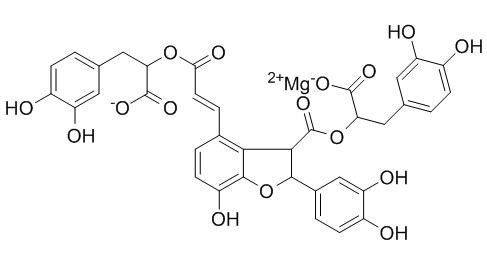 Figure S1 Salvianolic acid B magnesium salt (Magnesium Lithospermate B, CAS.No:122021-74-3)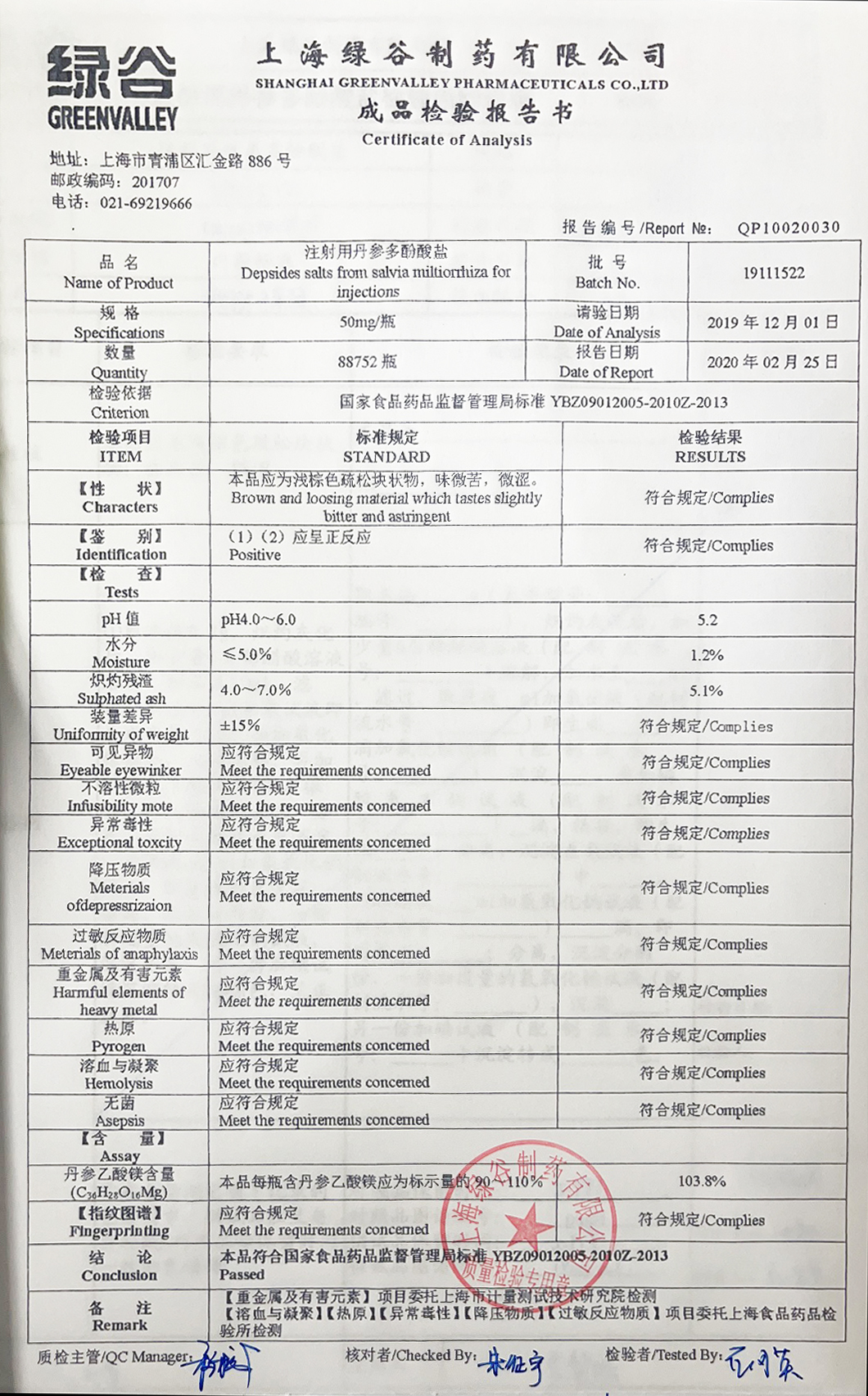 Figure S2 The certificate of analysis of Salvianolate injection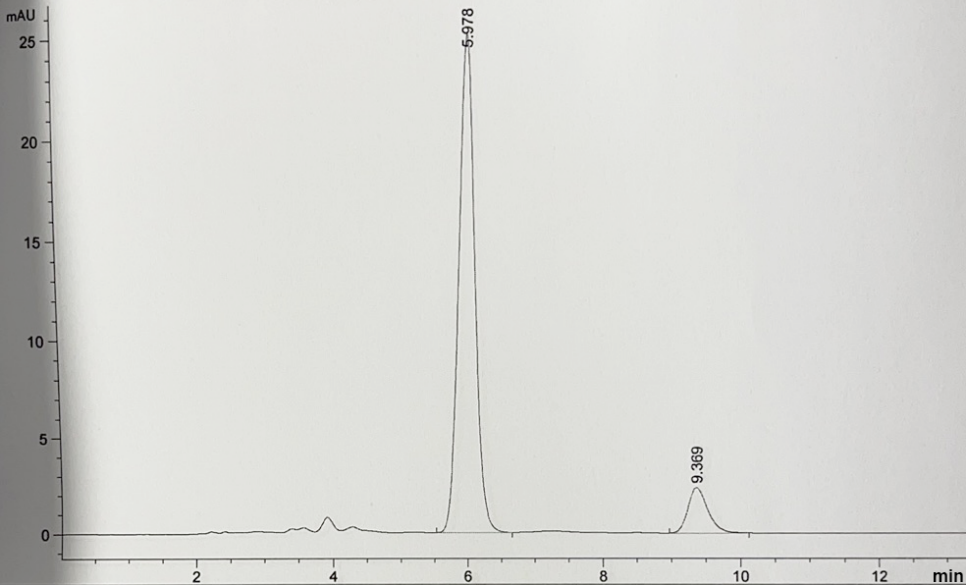 Figure S3 The HPLC analysis of salvianolate.